	BCH ĐOÀN TP. HỒ CHÍ MINH	ĐOÀN TNCS HỒ CHÍ MINH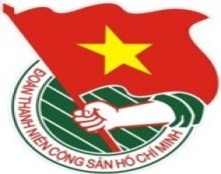 	***		TUẦN LỄ	TP. Hồ Chí Minh, ngày 12 tháng 10 năm 2019	42/2019LỊCH LÀM VIỆC CỦA BAN THƯỜNG VỤ THÀNH ĐOÀN(Từ ngày 14-10-2019 đến 20-10-2019)-------------* Lịch làm việc thay thư mời trong nội bộ cơ quan Thành Đoàn.Lưu ý: Các đơn vị có thể download lịch công tác tuần tại website Thành Đoàn  (www.thanhdoan.hochiminhcity.gov.vn) vào sáng thứ 7 hàng tuần.	TL. BAN THƯỜNG VỤ THÀNH ĐOÀN	CHÁNH VĂN PHÒNG	(Đã ký)	Trần Thu HàNGÀYGIỜNỘI DUNG - THÀNH PHẦNĐỊA ĐIỂMTHỨ HAI14-10 07g30Dự Hội nghị trực tuyến toàn quốc về Hội thảo 70 năm tác phẩm “Dân vận” của Chủ tịch Hồ Chí Minh và trao giải cuộc thi báo chí viết về tấm gương “Dân vận khéo” năm 2019 (TP: đ/c T.Liễu)58 Trương Định, Quận 309g00Tuần thi thứ 3 Phần thi cá nhân Hội thi trực tuyến dành cho thiếu nhi Em yêu Tổ quốc Việt Nam lần 7 – Năm 2019 (TP: đ/c T.Phương, BTC Hội thi theo phân công)Cơ sở09g00  Họp giao ban Báo Tuổi trẻ (TP: đ/c T.Nguyên)Báo Tuổi trẻ09g30Báo cáo Thường trực Thành ủy về các nội dung Đại hội đại biểu Hội LHTN Việt Nam Thành phố Hồ Chí Minh lần thứ VIII, nhiệm kỳ 2019 – 2024 (TP: đ/c H.Sơn, M.Hải) 58 Trương Định, Quận 313g30Dự Hội nghị trực tuyến tổng kết toàn quốc 15 năm thực hiện Nghị quyết Trung ương 5 khóa IX về kinh tế tập thể (TP: đ/c M.Hải, Trung tâm HTTNKN) UBND TP14g00Họp tổ trưởng các tổ chuẩn bị cho Liên hoan Báo cáo viên toàn quốc lần II năm 2019 (TP: đ/c T.Liễu, T.Hải, P.Thảo, T.Hà,  T.Nguyên, Đ.Nguyên, Ban Tuyên giáo)P.C615g00Họp tổ phụ trách các hoạt động trong Liên hoan Báo cáo viên toàn quốc lần II năm 2019 (TP: đ/c T.Liễu, T.Nguyên, thành viên tổ theo thông báo) P.C616g00  Họp giao ban Thường trực - Văn phòng (TP: đ/c Thường trực Thành Đoàn, lãnh đạo Văn phòng) P.B2THỨ ba15-1007g00  Chương trình dâng hoa, dâng hương Anh hùng LLVT Nhân dân, Liệt sĩ Nguyễn Văn Trỗi nhân kỷ niệm 37 năm ngày truyền thống Thanh niên công nhân Thành phố (15/10/1982 - 15/10/2019) và kỷ niệm 55 năm ngày mất Anh hùng LLVT Nhân dân, Liệt sĩ Nguyễn Văn Trỗi (15/10/1964 - 15/10/2019) (TP: đ/c Q.Sơn, T.Hải, Ban CNLĐ, BGĐ TT Hỗ trợ TNCNTP, Thường trực Cơ sở Đoàn khu vực Quận – Huyện, CNLĐ)Khu tưởng niệm AHLS Nguyễn Văn Trỗi và Nghĩa trang liệt sĩ Thành phố07g30Dự Đại hội thi đua yêu nước “Cựu Chiến binh gương mẫu” lần VI, giai đoạn 2014 – 2019 (TP: đ/c M.Hải) Bộ Tư lệnh Thành phố 08g00Dự họp Nhóm Thành ủy viên nhóm Mặt trận – Đoàn thể góp ý báo cáo chuyên đề công tác vận động nhân dân (TP: đ/c H.Sơn)Theo TM08g00Tham gia lớp bồi dưỡng, cập nhật kiến thức năm 2019 đối với cán bộ lãnh đạo, quản lý (Đối tượng 3) – cả ngày (TP: đ/c T.Liễu) Hội trường Thành ủy08g00Dự Đại hội Đoàn Trường THCS – THPT Đinh Tiên Hoàng, Quận Tân Phú (TP: đ/c T.Nguyên)Cơ sở09g00  Dự Lễ khai giảng năm học 2019 - 2020 Trường Đai học Y khoa Phạm Ngọc Thạch (TP: đ/c H.Minh, Ban Quốc tế)Cơ sởTHỨ ba15-10(TIẾP THEO)11g00Họp Tiểu ban Hậu cần – An ninh của Đại hội đại biểu Hội LHTN Việt Nam thành phố lần thứ VIII, nhiệm kỳ 2019 – 2024 (TP: đ/c T.Phương, T.Hà, thành viên tiểu ban)P.C613g00  Làm việc với Ban Giám hiệu Trường Đại học Nông Lâm TP. Hồ Chí Minh về công tác tổ chức vòng bán kết Giải thưởng Sinh viên nghiên cứu khoa học – Euréka lần thứ 21 năm 2019 lĩnh vực nông, lâm, ngư nghiệp (TP: đ/c K.Thành, Đ.Sự, TT PTKH&CN Trẻ)ĐH Nông Lâm TP. HCM16g00Làm việc với Trường Đoàn Lý Tự Trọng về công tác chuẩn bị Hội thi Phụ trách Đội giỏi Thành phố - Olympic Cánh Én lần 12, năm 2020 (TP: đ/c T.Phương, Ban Thiếu nhi, Trường Đoàn Lý Tự Trọng)P.A917g00Giao ban Trưởng, Phó Ban – Văn phòng Thành Đoàn quý IV, năm 2019 (TP: đ/c H.Sơn, Q.Sơn, T.Liễu, T.Phương, M.Hải, Trưởng, Phó các Ban – Văn phòng) P.B2THỨ Tư16-1008g00  Họp Ban Thường vụ Thành Đoàn (TP: đ/c H.Sơn, BTV Thành Đoàn)P.B209g00Ban Bí thư Trung ương Đoàn làm việc về công tác tổ chức Liên hoan Báo cáo viên toàn quốc lần II năm 2019 (TP: đ/c H.Sơn, T.Liễu, T.Hà, T.Nguyên, Ngô Tịnh - Trường Đoàn Lý Tự Trọng, Ban Tuyên giáo)P.A113g00  Dự Đại hội đại biểu Hội LHTN Việt Nam Thành phố Hà Nội (TP: đ/c M.Hải)Hà Nội14g00Họp Tiểu ban Văn kiện Đại hội đại biểu Đảng bộ thành phố lần thứ XI, nhiệm kỳ 2020 – 2025 (TP: đ/c H.Sơn)58 Trương Định, Quận 314g00  Dự Hội nghị Ban Chấp hành Đoàn trường Cao đẳng Kinh tế Thành phố Hồ Chí Minh (TP: đ/c T.Hải, Ban CNLĐ, Ban TNTH, Ban Tổ chức)Cơ sở14g00  Làm việc với Trường Đại học Quốc tế - ĐHQG TP.HCM về việc tổ chức Diễn đàn khoa học Quốc tế năm 2019 (TP: đ/c K.Thành, Đ.Sự, Ban TNTH, TT PTKH&CN Trẻ)ĐH Quốc tế - ĐHQG TP.HCM15g00Làm việc với Nhà Thiếu nhi Thành phố về công tác chuẩn bị Vòng chung kết, Phần thi tập thể và Lễ Tổng kết, trao giải Hội thi trực tuyến dành cho thiếu nhi “Em yêu Tổ quốc Việt Nam” lần 7, năm 2019 (TP: đ/c T.Phương, Ban Thiếu nhi, Nhà Thiếu nhi TP)P.A916g00Họp kiểm tra tiến độ triển khai các nội dung đợt hoạt động chào mừng kỷ niệm 90 năm ngày thành lập Đảng Cộng sản Việt Nam (03/02/1930 – 03/02/2020) (TP: đ/c H.Sơn, Q.Sơn, T.Liễu, T.Phương, lãnh đạo các Ban – Văn phòng, đơn vị SN, DN theo KH số 167-KH/TĐTN-BTG)P.C616g30  Họp Ban Tổ chức Hội thi tìm hiểu, tuyên truyền, hiến kế về cải cách hành chính năm 2019 (TP: đ/c T.Hải, BTC Hội thi theo Kế hoạch 58-KHLT/TĐTN-SNV)P.A917g00Họp Tổ Thư ký Bộ Tiêu chí đánh giá công tác Đoàn và phong trào thanh thiếu nhi Thành phố năm 2019 (TP: đ/c T.Hà, Đ.Khoa, thành viên Tổ Thư ký, VP) P.A9THỨ NĂM17-1008g00Dự Hội nghị cán bộ Thành phố thông báo nhanh kết quả Hội nghị lần thứ 11, Ban Chấp hành Trung ương Đảng khóa XII (TP: đ/c Thường trực Thành Đoàn, theo TM) Theo TM08g00  Hội nghị nâng cao chất lượng công tác Đoàn tại các trường THPT, TT GDNN - GDTX trên địa bàn TP (TP: đ/c M.Hải, K.Hưng, Ban TNTH, theo Thông báo 1095-TB/TĐTN-BTNTH)Sở GD&ĐTTHỨ NĂM17-10(TIẾP THEO)08g00Báo cáo bài cho cán bộ Đoàn Quận 8 (TP: đ/c T.Hà)Cơ sởTHỨ NĂM17-10(TIẾP THEO)08g30✪Tham dự Tọa đàm “Tấm gương Lý Tự Trọng và con đường cách mạng của thanh niên thời kỳ mới” (TP: đ/c T.Liễu, T.Lộc)Trường Đoàn Lý Tự Trọng14g00Dự tuyên dương các tập thể, cá nhân điển hình “Dân vận khéo” năm 2019 (TP: đ/c H.Sơn)HTTP14g00Họp nhóm phụ trách chương trình giao lưu tàu Thanh niên Đông Nam Á (SSEAYP) tại các cơ sở Đoàn, đơn vị sự nghiệp trực thuộc Thành Đoàn (TP: đ/c T.Liễu, K.Hưng, cán bộ Thành Đoàn theo Thông báo 1100-TB/TĐTN-BQT)P.C614g00  Họp Hội đồng xét chọn danh hiệu Học sinh 3 tốt TP. Hồ Chí Minh năm 2018 – 2019 (TP: đ/c M.Hải, K.Hưng, thành phần theo thư mời)P.B214g00✪  Dự Hội nghị Ban Chấp hành Huyện Đoàn Bình Chánh nhiệm kỳ 2017 – 2022 (TP: đ/c H.Minh, Ban Kiếm tra, Ban Tổ chức, Ban Quốc tế)Cơ sở15g00  Dự Hội nghị tổng kết công tác Đoàn và phong trào thanh niên năm học 2018 - 2019, triển khai chương trình năm học 2019 - 2020 của Đoàn trường Trung cấp KT-KT Nguyễn Hữu Cảnh (TP: đ/c T.Hải, Ban CNLĐ, Ban TNTH)Cơ sở16g00Họp Đảng ủy Cơ quan Thành Đoàn (TP: đ/c H.Sơn, Q.Sơn, T.Liễu, T.Phương, H.Yến, Đảng ủy viên Đảng ủy Cơ quan, UV UBKT Đảng ủy Cơ quan)P.B217g00Họp kiểm tra tiến độ các công tác chuẩn bị Đại hội đại biểu Hội LHTN Việt Nam thành phố lần thứ VIII, nhiệm kỳ 2019 – 2024 (TP: đ/c H.Sơn, Q.Sơn, T.Liễu, T.Phương, M.Hải, thành viên các tiểu ban Đại hội) HTTHỨ SÁU18-1007g00  Tham dự Ngày hội Đổi mới sáng tạo và khởi nghiệp - WHISE 2019 (TP: đ/c K.Thành, Đ.Sự, TTPTKH&CN Trẻ)TTHN Riverside Palace08g00Tham dự Hội nghị Báo cáo viên Thành phố tháng 10/2019 (TP: đ/c T.Liễu, T.Nguyên, Đ.Nguyên)Trung tâm Hội nghị 27208g00✪📷Lễ khai giảng lớp tập huấn Ban Chỉ huy liên đội Khối THCS toàn thành, năm học 2019 - 2020 (TP: đ/c T.Phương, Ban Thiếu nhi, Trường Đoàn Lý Tự Trọng, BTC lớp tập huấn)Trung tâm SHDN TTN Thành phố08g00  Dự Hội nghị tổng kết công tác Chữ thập đỏ khối trường học, năm học 2018 - 2019, triển khai Chương trình liên tịch năm học 2019 - 2020 và trao trợ cấp học tập cho học sinh, sinh viên có hoàn cảnh khó khăn (TP: đ/c M.Hải, N.Tuấn – TT CTXH TNTP)Nhà Thiếu nhi Thành phố09g00📷Sinh hoạt chính trị và triển khai các hoạt động kỷ niệm 90 năm Ngày thành lập Đảng Cộng sản Việt Nam (03/02/1930 – 03/02/2020), chào mừng Đại hội đại biểu Hội LHTN Việt Nam TP.HCM lần thứ VIII, nhiệm kỳ 2019 - 2024 của Liên Chi đoàn Khối Phong trào Thành Đoàn (TP: đ/c T.Phương, P.Thảo, H.Minh, Đ.Khoa và đoàn viên Khối Phong trào)HT09g00  Làm việc với Đảng ủy - Ban Giám đốc trường Đại học Ngoại thương CS2 (TP: đ/c K.Hưng, đại diện lãnh đạo BTC)Cơ sở11g00📷  Chương trình họp mặt chào mừng Ngày Phụ nữ Việt Nam 20/10 của cơ quan chuyên trách Thành Đoàn (TP: đ/c H.Sơn, Q.Sơn, T.Liễu, T.Phương, M.Hải, H.Minh, Đ.Khoa và cán bộ cơ quan chuyên trách Thành Đoàn)HTTHỨ SÁU18-10(TIẾP THEO)14g00📷 Hội nghị giao ban công tác Đoàn và phong trào thanh thiếu nhi khu vực Quận - Huyện, Lực lượng vũ trang quý IV – năm 2019 (TP: đ/c H.Sơn, Q.Sơn, T.Liễu, T.Phương, M.Hải, lãnh đạo các Ban – Văn phòng, ĐVSN, Thường trực Cơ sở Đoàn Quận – Huyện và LLVT theo Thông báo) Quận Đoàn 415g00Tổng duyệt vòng chung kết Liên hoan các nhóm văn nghệ tuyên truyền với chủ đề “Khát vọng tuổi trẻ” năm 2019 (TP: đ/c T.Liễu, T.Nguyên, H.Phúc – Nhà VHTN, Ban Tổ chức Liên hoan theo Kế hoạch 121-KH/TĐTN-BTG)Đường đi bộ Nguyễn HuệTHỨ BẢY19-1007g30Dự Đại hội Đoàn Trung tâm Giáo dục thường xuyên Chu Văn An, Quận 5 (TP: đ/c T.Liễu)Cơ sở08g00Dự Tọa đàm kỷ niệm 105 năm Ngày sinh đồng chí Lý Tự Trọng (TP: đ/c Tr.Quang)Hà Tĩnh14g00Dự Đại hội Đoàn trường TH-THCS-THPT Hòa Bình, Quận 10 (TP: đ/c T.Hà)Q.Tân Phú14g00  Vòng bán kết Giải thưởng Sinh viên nghiên cứu khoa học - Euréka lần thứ 21 năm 2019 lĩnh vực xã hội và nhân văn (TP: đ/c K.Thành, Đ.Sự, TT PTKH&CN Trẻ)Đại học Mở TP.HCM18g30Vòng chung kết Liên hoan các nhóm văn nghệ tuyên truyền với chủ đề “Khát vọng tuổi trẻ” năm 2019 (TP: đ/c H.Sơn, Q.Sơn, T.Liễu, T.Phương, M.Hải, T.Nguyên, H.Phúc – Nhà VHTN, Ban Tổ chức Liên hoan theo Kế hoạch 121-KH/TĐTN-BTG)Đường đi bộ Nguyễn HuệCHỦ NHẬT20-1007g30✪  Ngày hội đồng hành cùng thanh niên công nhân lần 2 - năm 2019 (TP: đ/c M.Hải, T.Hải, Ban CNLĐ, Thường trực cơ sở Đoàn và ĐVTN theo Thông báo)Công ty Giày Khải Hoàn, H.Bình Chánh07g30  Dự khai mạc ngày hội Chào đón Tân sinh viên HUFLIT 2019 (TP: đ/c H.Minh, Ban TNTH)Cơ sở07g30Dự Họp mặt kỷ niệm 58 năm Ngày mở đường Hồ Chí Minh trên biển (TP: đ/c T.Nguyên) Bảo tàng Hồ Chí Minh CN TP.HCM 08g00  Tập huấn tình nguyện viên Chương trình Tàu Thanh niên Đông Nam Á và Nhật Bản 2019 (cả ngày) (TP: đ/c H.Minh, Ban Quốc tế)HT11g00✪📷Lễ tổng kết, bế giảng lớp tập huấn Ban Chỉ huy liên đội Khối THCS toàn thành năm học 2019 - 2020 (TP: đ/c T.Phương, Ban Thiếu nhi, Trường Đoàn Lý Tự Trọng, BTC lớp tập huấn)Trung tâm SHDN TTN Thành phố 14g30Dự Hội nghị tổng kết công tác Đoàn – Hội và phong trào thanh niên, sinh viên năm học 2018 – 2019 của Đoàn trường Đại học Mở TP. Hồ Chí Minh (TP: đ/c T.Hà, Ban TNTH)Cơ sở